VSTUPNÍ ČÁSTNázev moduluZáklady animování snímek po snímku, timing, spacing, 12 principů animaceKód modulu82-m-4/AD86Typ vzděláváníOdborné vzděláváníTyp moduluodborný praktickýVyužitelnost vzdělávacího moduluKategorie dosaženého vzděláníM (EQF úroveň 4)Skupiny oborů82 - Umění a užité uměníKomplexní úlohaObory vzdělání - poznámky82-41-M/17 Multimediální tvorba82-41-M/05 Grafický designDélka modulu (počet hodin)16Poznámka k délce moduluPlatnost modulu od30. 04. 2020Platnost modulu doVstupní předpokladyznalost následujících modulů: Kresba (základy, zátiší, portrét, figura, pohybové studie, storyboard)JÁDRO MODULUCharakteristika moduluCílem modulu je praktické seznámení žáků s tvorbou animace kreslené snímek po snímku. Žáci se prakticky seznámí s uměleckými postupy stylizace reálných pohybových fází podle principů, které formuloval Walt Disney. Dále se dozvědí o teoretické podstatě těchto principů. Žák realizuje specifická animátorská cvičení zadaná pedagogem, která obsah hodiny odráží a jsou zákadem hodnocení.Po absolvování modulu žák ovládá tvorbu jednoduchých kreslených animovaných sekvencí s využitím zkušeností obsažených v principech a doporučeních zkušených animátorů včetně rotoskopingu. Žák rozumí všem 12 principům Walta Disneye a dovede je vysvětlit.Očekávané výsledky učeníŽák:obsluhuje animační software nebo analogové zařízení umožňující animovat snímek po snímkurealizuje animátorská cvičení zadaná pedagogem, jejichž rozsah pokrývá prvních deset principů animace W. Disneye (modul neřeší tyto dva: Solid drawing a Appeal)vyjmenuje všech 12 principů Walta Disneye a na základě absolvovaných cvičení rozumí jejich funkcipoužívá rotoskoping (překreslování fází dle filmové předlohy zachycující pohyblivý objekt)konzultuje animační etudy s pedagogemObsah vzdělávání (rozpis učiva)Obsahové okruhy učiva:Seznámení s vhodným animačním SW a HW (např. Animate, ToonBoom, TVPaint a grafický tablet) nebo zařízením analogového typu (průsvitky, prosv. stůl)Rotoscoping – praktický nácvik překreslování reálného pohybu dle filmové předlohy (pro analog je nutné filmové fáze vytisknout)Teoretické seznámení s jednotlivými principy Walta Disneye (viz tabulka)Realizace dalších cca devíti animátorských cvičení dle doporučeného seznamu (viz níže)Doporučený seznam cvičení k těmto principům:Rotoscoping (doporučujeme zařadit v úvodu, je dobrý na rozkreslení a má zaručený výsledný efekt, pedagog je ale povinen seznámit žáky s jeho slabinami)Squash and stretch (objekt deformující se při odrazu a před dopadem, nejčastěji míč) Anticipation (například rozpřáhnutí se před úderem)Staging (zpracování nepřehledné situace tak, aby se hrdina téměř vyjímal jako na divadelní scéně v záři reflektorů)Straight ahead action (animace vytvářená snímek za snímkem – je plynulá, ale s každým snímkem roste odchylka od autorova záměru) Pose to pose (animace rozkreslením klíčových pozic a dodatečným doplňováním mezilehlých snímků – animace je natolik pod kontrolou, že je výsledek strnulý) Follow through and overlapping action (využijte figuru jejíž součástí jsou menší objekty. Jde o jejich setrvačnost, vždy zůstávají pozadu, nebo nedokáží včas zastavit)Slow in and slow out  + Arc + Timming (kyvadlo – dokonalý modelový příklad)Secondary action (přidání doplňkové animace k hlavní tak, aby posilovala realističnost – např. šála na krku pilota letícío na jednoplošníku – nesmí ale konkurovat ani rušit)Exaggeration (jde o virtuózní techniku zkušených animátorů, proto stačí nastudovat některou z nadsazených chůzí z knihy R. Williamse)Učební činnosti žáků a strategie výukyStrategie učení: ve výuce se doporučuje kombinovat níže uvedené metody výuky.Metody slovní - monologické:odborný výklad s prezentací (v každé fázi, kde pedagog seznamuje žáky s principy kreslené animace)Metody slovní - dialogické:rozhovor (poskytování rad jednotlivým animujícím žákům)Metody názorně - demonstrační:instruktáž (zacházení se softwarem nebo analogovými prostředky animace)Přímé vyučování:praktické předvedení (kresby dle 12 principů)grafické a výtvarné činnosti (překreslování, rotoscoping)metoda heuristická (pokus omyl – během nácviku kreslené animace)metoda vrstevnického vyučování (žáci si mohou čas od času vyměňit zkušenosti, pomoci si)hodnocení samostatné práce (hodnocení jednotlivých cvičení pedagogem)Specifikace cvičení:zpracování zadaných cvičení hodnocených pedagogempočet cvičení (minimálně sedm z deseti cvičení)seznam cvičení:
	Squash and stretch (objekt deformující se při odrazu a před dopadem, nejčastěji míč) Anticipation (například rozpřáhnutí se před úderem)Staging (zpracování nepřehledné situace tak, aby se hrdina téměř vyjímal jako na divadelní scéně v záři reflektorů)Straight ahead action (animace vytvářená snímek za snímkem – je plynulá, ale s každým snímkem roste odchylka od autorova záměru) Pose to pose (animace rozkreslením klíčových pozic a dodatečným doplňováním mezilehlých snímků – animace je natolik pod kontrolou, že je výsledek strnulý) Follow through and overlapping action (využijte figuru jejíž součástí jsou menší objekty. Jde o jejich setrvačnost, vždy zůstávají pozadu, nebo nedokáží včas zastavit)Slow in and slow out  + Arc + Timming (kyvadlo – dokonalý modelový příklad)Secondary action (přidání doplňkové animace k hlavní tak, aby posilovala realističnost – např. šála na krku pilota letícío na jednoplošníku – nesmí ale konkurovat ani rušit)Exaggeration (jde o virtuózní techniku zkušených animátorů, proto stačí nastudovat některou z nadsazených chůzí z knihy R. Williamse)Volná animace (vybírá si sám žák)Učební činnosti žáků:práce s animačním SW a HW (např. Animate, ToonBoom, TVPaint a grafický tablet) nebo zařízením analogového typu (průsvitky, prosv. stůl)rotoscoping – praktický nácvik překreslování reálného pohybu dle filmové předlohyteoretické seznámení s jednotlivými principy Walta Disneye realizace animátorských cvičení Zařazení do učebního plánu, ročník2.ročníkVÝSTUPNÍ ČÁSTZpůsob ověřování dosažených výsledkůPraktická forma zkoušenízpracování zadaných cvičení ( hodnotí se jejich počet, zručnost, trpělivost, houževnatost a talent žáka)kvalitu kreslená animace ( hodnotíme zásadně během výuky, kdy jsou ještě možné korekce a vylepšení)V rámci výuky jsou ověřovány především praktické dovednosti formou samostatných  cvičení.Ověřované okruhy:animační SW a HW (např. Animate, ToonBoom, TVPaint a grafický tablet) nebo zařízením analogového typu (průsvitky, prosv. stůl)rotoscoping – praktický nácvik překreslování reálného pohybu dle filmové předlohy (pro analog je nutné filmové fáze vytisknout)teoretické seznámení s jednotlivými principy Walta Disneyerealizace dalších cca devíti animátorských cvičení dle doporučeného seznamu Kritéria hodnoceníprospěl – neprospělPROSPĚL: pokud realizoval zadaná animátorská cvičení v rozsahu alespoň 70 %HRANICE ÚSPĚŠNOSTI: 50 – 70 % hotových cvičení NEPROSPĚL:žák může být hodnocen neprospěl, jestliže neodevzdá 30 % hotových cvičení. Doporučená literaturaWILLIAMS, Richard. The Animator's Survival Kit: A Manual of Methods, Principles and Formulas for Classical, Computer, Games, Stop Motion and Internet Animators. Fourth Edition, Revised edition. New Yrok: Farrar, Straus and Giroux, 2012. ISBN ISBN-10: 086547897X. ISBN-13: 978-0865478978.BROOKS, Stephen. Tradigital Animate CC: 12 Principles of Animation in Adobe Animate. Boca Raton: CRC Press, Taylor & Francis Group, 2016. ISBN ISBN-13: 978-1138012929. ISBN-10: 1138012920.PLASS, Jiří. Základy animace: základní pravidla klasické a virtuální animace. Plzeň: Fraus, 2010. ISBN 978-80-7238-884-4.DOVNIKOVIĆ, Borivoj, 2007. Škola kresleného filmu. Praha: Akademie múzických umění v Praze, Filmová a televizní fakulta, katedra animovaného filmu. ISBN 978-80-7331-105-6.Poznámky(Kreslená animace je velmi náročná na trpělivost a soustředěnou práci. Uspokojivé výsledky se nedostaví, jestliže těmito vlastnostmi žák nedisponuje. Je na zvážení učitele, zdali i toto kritérium zahrne do hodnocení.) Obsahové upřesněníOV RVP - Odborné vzdělávání ve vztahu k RVPMateriál vznikl v rámci projektu Modernizace odborného vzdělávání (MOV), který byl spolufinancován z Evropských strukturálních a investičních fondů a jehož realizaci zajišťoval Národní pedagogický institut České republiky. Autorem materiálu a všech jeho částí, není-li uvedeno jinak, je Pavel Trnka. Creative Commons CC BY SA 4.0 – Uveďte původ – Zachovejte licenci 4.0 Mezinárodní.Squash and stretchpruženíAnticipationpředzvěstStagingsoustředění pozornosti na podstatný prvekStraight ahead action and pose to poserozplánovaná či volně rozvíjená animaceFollow through and overlapping actionzvýrazněná setrvačnostSlow in and slow out (easing)rozjezdy a dojezdyArcanimování v obloucíchSecondary actionobohacující dpolňková animaceTimingčasováníExaggerationnadsázkaSolid drawingskvělá kresbaAppealcharisma hrdinů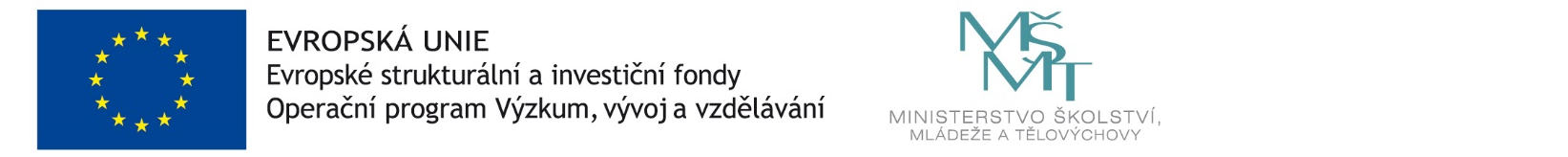 